Risk Assessment Form – The Quarry - Running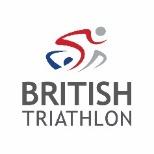 This form should be completed with a list of hazards that affect the session, and should be written from a coaching perspective, not a venue management perspective.  For each risk assessment there should be associated Emergency Action plan to be used in case of incident. Risk Assessment Form – The Quarry - Running Venue:Venue:The Quarry, ShrewsburyVenue Contact Name & Contact Details:n/aAddress:(Include postcode)Address:(Include postcode)Shrewsbury, SY1 1JAVenue Contact Name & Contact Details:n/aGroup:Group:Location of first-aider:Coach & Reception of Quarry Leisure CentreDate:Date:6 July 2023Location of DefibrillatorQuarry Leisure Centre, STOP coffee shop, toilets by blue gates Time:Time:1800 – 1900Location of telephone:Coach mobile or Leisure Centre ReceptionParticipants:Number:Up to 36Location of toilets:Public toilets in QuarryParticipants:Age:16+Location of changing rooms:Public toiletsParticipants:Ability:MixedLocation of first-aid kit:Leisure Centre ReceptionLead coach name:Lead coach name:Coaches will varyStocked and maintained:☒ Yes                    ☐ NoVenue documents read and understood (please ✓ appropriate box):Venue documents read and understood (please ✓ appropriate box):Normal operating procedures:☒ Yes                                ☐ NoAdditional notes:Coaches will have access to contact EC numbers for all participants, including potential new members (to be emailed across by membership officer)Venue documents read and understood (please ✓ appropriate box):Venue documents read and understood (please ✓ appropriate box):Health and safety policy:☒ Yes                                ☐ NoAdditional notes:Coaches will have access to contact EC numbers for all participants, including potential new members (to be emailed across by membership officer)Venue documents read and understood (please ✓ appropriate box):Venue documents read and understood (please ✓ appropriate box):Emergency action plan (EAP):☒ Yes                                ☐ NoAdditional notes:Coaches will have access to contact EC numbers for all participants, including potential new members (to be emailed across by membership officer)Name of person conducting risk assessment:Signed:Date:Sorrel WilliamsS.Williams5 July 2023Location & Description of Hazard:People at Risk:Level of Risk (High/Medium/ Low):Advice Required: (from whom)Action(s) to Mitigate/ Remove Risk:Person responsible for resolution:Residual Risk: After resolutionDates ReviewedPre-existing medical condition presenting during sessionAthletes, coachesLikelihood: MImpact: Mx YesIf yes, who: Athlete to inform coach of current physical stateCoaches to screen athletes’ medical declarations.Coaches to check for injuries and medical issues before each session commences.Membership cards to be handed in prior to start of session.Athletes reminded to train within their limits.Seek medical assistance if required.CoachesLikelihood: LImpact: MAnnuallySlips, trips & falls Athletes, coachesLikelihood: MImpact: M/Hx NoAthletes briefed on direction of runningAdvise athletes to take care of wet, icy and slippery surfaces.Coaches to pay attention to ground conditions.Equipment to be kept tidy and away from path.Athletes to be reminded of public spaceCoachesLikelihood: LImpact: MAnnuallyPublic, loose dogs, other park usersAthletes, coachesLikelihood: HImpact: M/LCoachRemind athletes of other park usersKeep athletes to one side of the pathCoachesLikelihood: MImpact: M/LAnnuallyDuring SummerSunburn, dehydration, hyperthermia from weatherAthletes, coachesLikelihood: MImpact: Mx YesIf yes, who: coachEncourage athletes to wear suncream during summer.Remind athletes to drink during sessions.Remind athletes to be dressed appropriately for weather conditions.Coaches to monitor athletes for signs of hyperthermia, dehydration, sun stroke, fatigue, stress, injury.CoachesLikelihood: LImpact: MAnnuallyDuring WinterHypothermiaAthletes, coachesLikelihood: MImpact: Mx YesIf yes, who: The coachRemind athletes to drink during sessions.Remind athletes to be dressed appropriately for weather conditions.Coaches to monitor athletes for signs of hypothermia, especially in any athletes who have stopped (e.g. due to injury)CoachesLikelihood: LImpact: MAnnuallyFatigue leading to injury AthletesLikelihood: LImpact: M/Hx YesIf yes, who: Athlete to inform coach of current physical stateCoaches to monitor athletes for signs of fatigue, stress, injury.Coach to rest athletes as required.Coach to ask athlete to leave session, if required.CoachesLikelihood: LImpact: MAnnuallyCollisionsAthletes, coachesLikelihood: MImpact: L/Mx NoRemind athletes of direction of running Ensure athlete numbers evenly distributed across the paths and coach to participant ratios are as per club guidelines.Arrive and depart the park together as a group observing other park users.CoachesLikelihood: LImpact: LAnnuallyInsert Diagram(s) of layout of venue with key safety elements marked (this page is intended to be shared between Risk Assessment and EAP):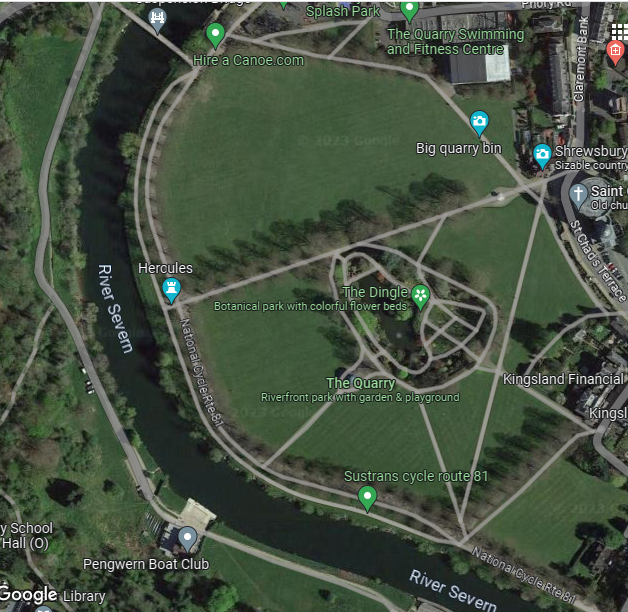 